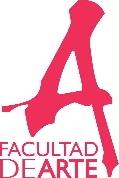 VII Jornadas Nacionales de Política Educativa sobre Enseñanza de la Filosofía y VI Jornadas Internacionales de Filosofía de la Educación Narcisismo, Política Educativa y AlteridadesSEDE UNIVERSIDAD NACIONAL DEL CENTRO TandilFACULTAD DE ARTE9 de Julio 430 AUSPICIAN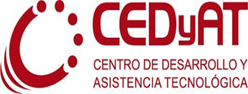 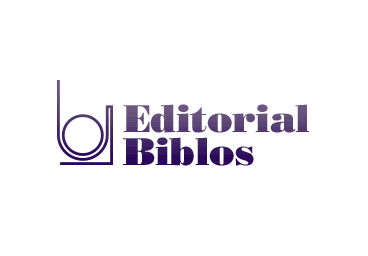 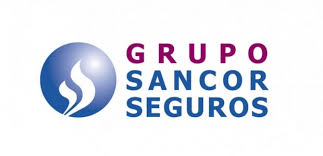 ADHIERENOlimpiada Argentina de FilosofíaPrix Asolapo Italia-Red Internacional de las Mujeres Filósofas UNESCO 2018-2019JUEVES 6 DE JUNIO10 hs Acreditaciones11 hs Conferencia inaugural a cargo del Dr. Miguel Santagada Expectativas de una voluntad algorítmica (UBA-Univ. Laval, Canadá-UNICEN)12:00 hs Mesa Filosofía Política en la Contemporaneidad         Coordina: Miguel SantagadaRaúl Toscano, You are Fire, (UCA)Narcisismo y Filosofía: puntuaciones de una tesis a partir de Derrida a cargo de Experto director académico del Cedyat-UBA-UNESCO.Enrique Meler, Apuntes sobre una revolución sexual (UBA)13:30 hs Mesa Políticas educativas y corporalesCoordina: Mariano OliveraMariano Olivera, Del narcisismo del profesor de filosofía: el filósofo como educador (UNMdP)Elías Bravo, Educar para la libertad: bosquejo de una ética hedonista y pedagogía emancipadora en Michel Onfray (UNMdP)Verónica Olivera, La evaluación formativa (UNMdP) 14:30 a 15:30 hs Almuerzo15:30 hs Mesa Mujeres, epistemología y saberCoordina: Amelia GallasteguiAmelia Gallastegui, La figura de alteridad en la América Latina del SXXI, (UNMdP-UNQUI))Silvina Coronel Salomón, Descolonización de la reificación del tiempo, (UNTREF -ISFDyT N°10)María Cecilia Colombani, Educación y deconstrucción. El intersticio resistencial, (UNMdP-Unimoron)16:30 hs Presentación del libro La condición humana en la era de la posverdad, Editorial Biblos.VIERNES 7 de JUNIO10:30 hs Presentación Tema del año XXII Olimpiada Argentina de Filosofía- UBA: “Elección, democracia fraterna inclusiva e ilusiones de la tecnología” a cargo de Lic. Virginia Schagen, Lic. Lorena Marcos, Prof. Patricia Cerviño y equipo.12:00 hs Mesa Arte, tecnología y salud vincular                                Coordina: Román MarchAdriana Bourgeois, El arte en tensión con la tecnologíaMarcos Llanos Nieto, El sujeto entre el Big-data y el arte, en la práctica médica (UNMdP)Lorena Marcos, Menosprecio y vínculos ciberespaciales,              (UNMdP)Román March, Asfixiados por los datos (UNMdP-ALFE)13:30 a 15:30 hs Almuerzo15:30 hs Videoconferencia a cargo del Magister Ricardo Gutiérrez Aguilar: Narciso ante su tribunal. La ontología moral descriptiva del ver, conocer y reconocer (Univ. Complutense de Madrid)16:00 hs Videoconferencia a cargo de Luiz de Camargo Pirez Neto (Universidad Católica de San Pablo): 16:30 hs  Conferencia a cargo de Laura Farcy y Josefina Marcelo“Propuestas para una nueva racionalidad económica en clave feminista” 17:30 hs Presentación de la Editorial Miluno a cargo de Silvina Marí.18:00 hs Pausa18:30 hs Cine-Debate filosófico: Proyección del film “Pasajeros” (2016)21:00 hs Cierre de las Jornadas